BIG SIOUX RIVER PROJECT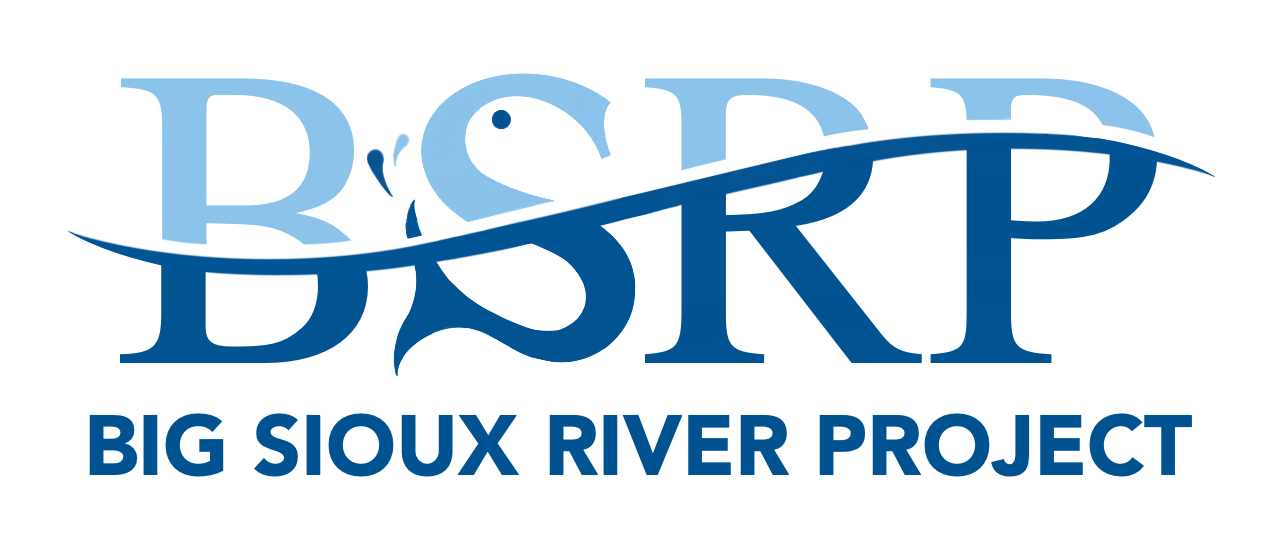 Steering Committee Meeting Minutes 						March 22nd, 2023__________Location:		Dell Rapids City Hall, 302 E 4th St, Dell Rapids, SD 57022 Time and Date:	09:00-11:00 Wednesday, March 22nd, 2023Attendees:	Barry Berg, McKenzie Blaine, Darrell DeBoer, Elaine Garry, Jay Gilbertson, Tami Jansma, Dean Jaycox, Andy Lacey, Amber Lively, John Parker, Josh Peterson, Jeremy Schelhaas, Casey Wenzlaff, Justin__________Meeting called to order at 9:03am by Minnehaha Conservation District Project Sponsor, John Parker.New Employees (McKenzie Blaine and Amber Lively)Approval of Agenda: Motion John Parker, seconded Dean Jaycox, motion carried with changes. Approval of September 28th, 2022 meeting minutes:Darrell had question about the information under NRSC detailing 2,500 contracts and whether this number was correct. Barry corrected the mistake, saying there was 25 contracts total.Darrell asked about the BSRP report, specifically for reductions and what reductions mean. Barry explained the Step L program.Changes made to the agenda.Motion John Parker, seconded Dean Jaycox, motion carried. NRCS Programs Update by Casey Wenzlaff:NRSC is in the middle of ranking applications that came in for RCPP, with a total of 14 applications and roughly $618k spent.There is a renovation project called Act Now which spans from Moody County to Brookings County.This Friday is the deadline for carbon smart applications.An Ag Waste through RCPP is almost done, just waiting on the engineer.City of Sioux Falls Update by Josh Peterson:Couple of new hires in the office: Tyson and Miguel; they came from water rec plant and have great experience.Big Sioux River Summit went well and plan to continue to do the summit again into the foreseeable future.Tentative date for Big Sioux Clean Up: April 22nd, 2023.The city of Sioux Falls is currently partnering with SDSU to design a line channel, hopefully to be constructed this spring. They will monitor it throughout the year. E. coli has been identified in a few locations so this filter should help.The line channel will be using SRF funds at the cost of a $75,000 contract with SDSU for this project.Justin suggested hosting an event to show the project to the community.The city of Sioux Falls is also spending the rest of a loan in Tutt Hill Park. The planning team will meet to figure out how to get the rest of money spent by the fall.Big Sioux River Project Update by Barry Berg:The BSRP has worked on RCPP projects for Ag Waste: one in Moody County that is almost done, another is a deep pit barn, and last up in Brookings. The BSRP attended the Summit in December, so had to skip previous SCM.Project working to revamp SRAM and RAM to even the playing field with RBI and thus, increased the $/acres .E. coli is the main contaminant being addressed.Payment scale $140-$100 based on location from Sioux Falls. The tributaries of the Big Sioux River are given other price ranges. The BSRP is trying to figure out pricing for tributaries of priority streams.Currently working on SRAM project in Minnehaha County could be 100 acres .Another SRAM project in Moody County is 29 acres and producer has already signed an application.Total approximate acres in SRAM right now: 180 acres.This fall, BSRP will have a Grazing/SRAM Partnership Field Day – August 23rd from 9am to 3 or 4pm.Plans to set up a tent on first SRAM site and will give tours for attendees to see the change over the past ten years.There will be three main speakers talking about grazing and water quality.Barry will end the event with an open forum for producers to talk about shortfalls, program ideas, and what the producers hope to see.Last Friday, Amber and McKenzie put together 52 letters for the producers being invited to the Field Day event .Another letter will be sent out in June for producers to RSVP; Goal for attendance = minimum of 40 producers.If poor weather or other preventing factor, event will be moved to next day, August 24th.Big Sioux River Project Information & Education Update by Amber Lively:Tradeshow booth designed for BSRP to have a greater physical statement.Events: Big Sioux River and Sustainability Summit, Soil Health Conference, Women in Science, Sioux Empire Water.Amber did presentation in Hartford for 4 groups of roughly 20 7th grade students and talked about watersheds.2,200 students at Sioux Empire Water Festival.Lots of work with Field Day preparation.Pamphlets made for SRAM and RAM programs to better advertise the project’s offerings.RBI, CREP, Coteau Project Update by Jay Gilbertson:RBI (riparian buffer initiative) – attempt to do riparian buffer work from Senate funds on Big Sioux River basin.Now buffers and feedlots are offered for initiative .Game, Fish, and Parks got $250,000 added to local-match program from EDWDD; funds focused on where the water is currently flowing for CREP.Coteau Project: this project is North of the BSRP and includes three different watershed projects: Upper Big Sioux Project, Lake Poinsett Project, and Northeast Watershed Project.Looking to replace three experienced people who retired from projects .DANR and EDWDD have welded the three projects together which is now being called the Coteau Project which is north of Estelline and goes to North Dakota.Successful at hiring a person named Cory from NRCS for the project.SDSU interviewed three people for a position doing water research through the extension.Other Business:Tami from city of Brandon talked about water cleanup projects.Brandon is now a MS4 community and has devoted $500,000 to water quality initiatives.City of Brandon has invested $25 million into water treatment plant expansion.Andy Lacey made comment about runoff concerns, questioning how producers can be encouraged to focus on rainwater and soil health; suggested tax system to incentivize producers to do better.Barry commented on BMPs, such as no-till, and soil health. BSRP is doing its best to encourage BMPs.Jay said tax incentives are very unlikely to be established, instead it is a voluntary action and what everybody wants to do; that is why incentive programs exist. Jay mentioned potential for expansion with water quality efforts near Lake Madison.Motion to adjourn meeting by John Parker, seconded Dean Jaycox, motion carried. Meeting adjourned 10:31am.